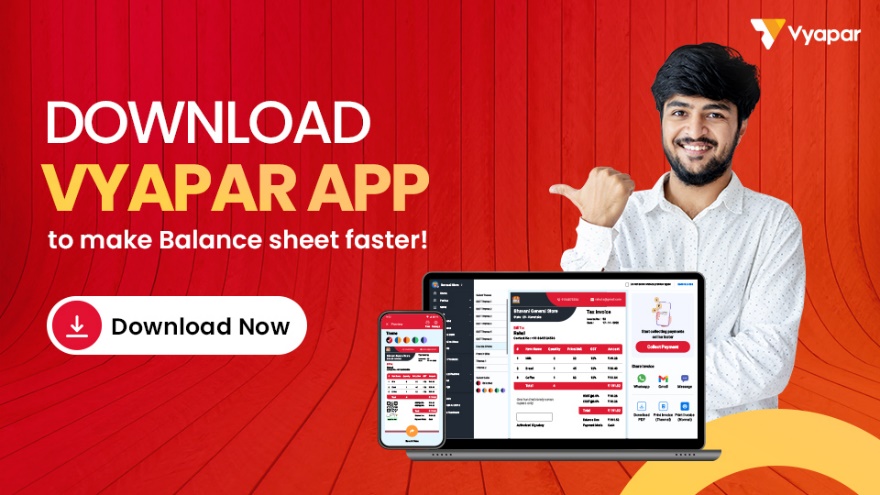 Form GSTR-1 [See rule 59(1)]Form GSTR-1 [See rule 59(1)]Form GSTR-1 [See rule 59(1)]Form GSTR-1 [See rule 59(1)]Form GSTR-1 [See rule 59(1)]Form GSTR-1 [See rule 59(1)]Form GSTR-1 [See rule 59(1)]Form GSTR-1 [See rule 59(1)]Form GSTR-1 [See rule 59(1)]Details of outward supplies of Goods or ServicesDetails of outward supplies of Goods or ServicesDetails of outward supplies of Goods or ServicesDetails of outward supplies of Goods or ServicesDetails of outward supplies of Goods or ServicesDetails of outward supplies of Goods or ServicesDetails of outward supplies of Goods or ServicesDetails of outward supplies of Goods or ServicesDetails of outward supplies of Goods or ServicesFinancial year:Financial year:Financial year:Financial year:Tax Period:Tax Period:Tax Period:Tax Period:Tax Period:GSTIN No.:GSTIN No.:GSTIN No.:GSTIN No.:GSTIN No.:GSTIN No.:GSTIN No.:GSTIN No.:GSTIN No.:Legal Name of the Registered Person:Legal Name of the Registered Person:Legal Name of the Registered Person:Legal Name of the Registered Person:Legal Name of the Registered Person:Legal Name of the Registered Person:Legal Name of the Registered Person:Legal Name of the Registered Person:Legal Name of the Registered Person:Trade Name if any:Trade Name if any:Trade Name if any:Trade Name if any:Trade Name if any:Trade Name if any:Trade Name if any:Trade Name if any:Trade Name if any:ARN:ARN:ARN:ARN:Date of ARN:Date of ARN:Date of ARN:Date of ARN:Date of ARN:(Amount in ₹ for all tables)(Amount in ₹ for all tables)(Amount in ₹ for all tables)(Amount in ₹ for all tables)(Amount in ₹ for all tables)(Amount in ₹ for all tables)(Amount in ₹ for all tables)(Amount in ₹ for all tables)(Amount in ₹ for all tables)DescriptionNo. of RecordsDocument typeTaxable ValueIntegrated TaxIntegrated TaxCentral TaxState / UT TaxCESS4A - Taxable outward supplies made to registered persons (other than reverse charge supplies) - B2B Regular4A - Taxable outward supplies made to registered persons (other than reverse charge supplies) - B2B Regular4A - Taxable outward supplies made to registered persons (other than reverse charge supplies) - B2B Regular4A - Taxable outward supplies made to registered persons (other than reverse charge supplies) - B2B Regular4A - Taxable outward supplies made to registered persons (other than reverse charge supplies) - B2B Regular4A - Taxable outward supplies made to registered persons (other than reverse charge supplies) - B2B Regular4A - Taxable outward supplies made to registered persons (other than reverse charge supplies) - B2B Regular4A - Taxable outward supplies made to registered persons (other than reverse charge supplies) - B2B Regular4A - Taxable outward supplies made to registered persons (other than reverse charge supplies) - B2B RegularTotal4B - Taxable outward supplies made to registered persons attracting tax on reverse charge - B2B Reverse Charge4B - Taxable outward supplies made to registered persons attracting tax on reverse charge - B2B Reverse Charge4B - Taxable outward supplies made to registered persons attracting tax on reverse charge - B2B Reverse Charge4B - Taxable outward supplies made to registered persons attracting tax on reverse charge - B2B Reverse Charge4B - Taxable outward supplies made to registered persons attracting tax on reverse charge - B2B Reverse Charge4B - Taxable outward supplies made to registered persons attracting tax on reverse charge - B2B Reverse Charge4B - Taxable outward supplies made to registered persons attracting tax on reverse charge - B2B Reverse Charge4B - Taxable outward supplies made to registered persons attracting tax on reverse charge - B2B Reverse Charge4B - Taxable outward supplies made to registered persons attracting tax on reverse charge - B2B Reverse ChargeTotal5A - Taxable outward inter-state supplies to made unregistered persons (where invoice value more than Rs. 2.5 lakh) -B2CL (Large)5A - Taxable outward inter-state supplies to made unregistered persons (where invoice value more than Rs. 2.5 lakh) -B2CL (Large)5A - Taxable outward inter-state supplies to made unregistered persons (where invoice value more than Rs. 2.5 lakh) -B2CL (Large)5A - Taxable outward inter-state supplies to made unregistered persons (where invoice value more than Rs. 2.5 lakh) -B2CL (Large)5A - Taxable outward inter-state supplies to made unregistered persons (where invoice value more than Rs. 2.5 lakh) -B2CL (Large)5A - Taxable outward inter-state supplies to made unregistered persons (where invoice value more than Rs. 2.5 lakh) -B2CL (Large)5A - Taxable outward inter-state supplies to made unregistered persons (where invoice value more than Rs. 2.5 lakh) -B2CL (Large)5A - Taxable outward inter-state supplies to made unregistered persons (where invoice value more than Rs. 2.5 lakh) -B2CL (Large)5A - Taxable outward inter-state supplies to made unregistered persons (where invoice value more than Rs. 2.5 lakh) -B2CL (Large)Total6A - Exports (with / without payment)6A - Exports (with / without payment)6A - Exports (with / without payment)6A - Exports (with / without payment)6A - Exports (with / without payment)6A - Exports (with / without payment)6A - Exports (with / without payment)6A - Exports (with / without payment)6A - Exports (with / without payment)Total- EXPWP- EXPWOP6B - Supplies made to SEZ unit or SEZ developer - SEZWP / SEZWOP6B - Supplies made to SEZ unit or SEZ developer - SEZWP / SEZWOP6B - Supplies made to SEZ unit or SEZ developer - SEZWP / SEZWOP6B - Supplies made to SEZ unit or SEZ developer - SEZWP / SEZWOP6B - Supplies made to SEZ unit or SEZ developer - SEZWP / SEZWOP6B - Supplies made to SEZ unit or SEZ developer - SEZWP / SEZWOP6B - Supplies made to SEZ unit or SEZ developer - SEZWP / SEZWOP6B - Supplies made to SEZ unit or SEZ developer - SEZWP / SEZWOP6B - Supplies made to SEZ unit or SEZ developer - SEZWP / SEZWOPTotal- SEZWP- SEZWOP6C - Deemed Exports -- DE6C - Deemed Exports -- DE6C - Deemed Exports -- DE6C - Deemed Exports -- DE6C - Deemed Exports -- DE6C - Deemed Exports -- DE6C - Deemed Exports -- DE6C - Deemed Exports -- DE6C - Deemed Exports -- DETotal7 - Taxable supplies (Net of debit and credit notes) to unregistered persons (other than the supplies covered in table 5) - B2CS (others)7 - Taxable supplies (Net of debit and credit notes) to unregistered persons (other than the supplies covered in table 5) - B2CS (others)7 - Taxable supplies (Net of debit and credit notes) to unregistered persons (other than the supplies covered in table 5) - B2CS (others)7 - Taxable supplies (Net of debit and credit notes) to unregistered persons (other than the supplies covered in table 5) - B2CS (others)7 - Taxable supplies (Net of debit and credit notes) to unregistered persons (other than the supplies covered in table 5) - B2CS (others)7 - Taxable supplies (Net of debit and credit notes) to unregistered persons (other than the supplies covered in table 5) - B2CS (others)7 - Taxable supplies (Net of debit and credit notes) to unregistered persons (other than the supplies covered in table 5) - B2CS (others)7 - Taxable supplies (Net of debit and credit notes) to unregistered persons (other than the supplies covered in table 5) - B2CS (others)7 - Taxable supplies (Net of debit and credit notes) to unregistered persons (other than the supplies covered in table 5) - B2CS (others)Total8 - Nil rated, Exempted and Non-GST outward supplies8 - Nil rated, Exempted and Non-GST outward supplies8 - Nil rated, Exempted and Non-GST outward supplies8 - Nil rated, Exempted and Non-GST outward supplies8 - Nil rated, Exempted and Non-GST outward supplies8 - Nil rated, Exempted and Non-GST outward supplies8 - Nil rated, Exempted and Non-GST outward supplies8 - Nil rated, Exempted and Non-GST outward supplies8 - Nil rated, Exempted and Non-GST outward suppliesTotal- Nil- Exempted- Non-GST*Note* NDA - Net Differential Amount*Note* NDA - Net Differential Amount*Note* NDA - Net Differential Amount*Note* NDA - Net Differential Amount*Note* NDA - Net Differential Amount*Note* NDA - Net Differential Amount*Note* NDA - Net Differential Amount*Note* NDA - Net Differential Amount*Note* NDA - Net Differential Amount9A - Amendment to taxable outward supplies made to registered persons in returns of earlier tax periods in table 4 - B2B Regular9A - Amendment to taxable outward supplies made to registered persons in returns of earlier tax periods in table 4 - B2B Regular9A - Amendment to taxable outward supplies made to registered persons in returns of earlier tax periods in table 4 - B2B Regular9A - Amendment to taxable outward supplies made to registered persons in returns of earlier tax periods in table 4 - B2B Regular9A - Amendment to taxable outward supplies made to registered persons in returns of earlier tax periods in table 4 - B2B Regular9A - Amendment to taxable outward supplies made to registered persons in returns of earlier tax periods in table 4 - B2B Regular9A - Amendment to taxable outward supplies made to registered persons in returns of earlier tax periods in table 4 - B2B Regular9A - Amendment to taxable outward supplies made to registered persons in returns of earlier tax periods in table 4 - B2B Regular9A - Amendment to taxable outward supplies made to registered persons in returns of earlier tax periods in table 4 - B2B RegularAmended Amount - TotalNDA (Amended - Original)9A - Amendment to taxable outward supplies made to registered persons in return of earlier tax periods in table 4 - B2B Reverse charge9A - Amendment to taxable outward supplies made to registered persons in return of earlier tax periods in table 4 - B2B Reverse charge9A - Amendment to taxable outward supplies made to registered persons in return of earlier tax periods in table 4 - B2B Reverse charge9A - Amendment to taxable outward supplies made to registered persons in return of earlier tax periods in table 4 - B2B Reverse charge9A - Amendment to taxable outward supplies made to registered persons in return of earlier tax periods in table 4 - B2B Reverse charge9A - Amendment to taxable outward supplies made to registered persons in return of earlier tax periods in table 4 - B2B Reverse charge9A - Amendment to taxable outward supplies made to registered persons in return of earlier tax periods in table 4 - B2B Reverse charge9A - Amendment to taxable outward supplies made to registered persons in return of earlier tax periods in table 4 - B2B Reverse charge9A - Amendment to taxable outward supplies made to registered persons in return of earlier tax periods in table 4 - B2B Reverse chargeAmended Amount - TotalNDA (Amended - Original)9A - Amendment to taxable outward supplies made to registered persons (where invoice value is more than Rs. 2.5 lakh) in return of earlier tax periods in table 5- B2CL (Large)9A - Amendment to taxable outward supplies made to registered persons (where invoice value is more than Rs. 2.5 lakh) in return of earlier tax periods in table 5- B2CL (Large)9A - Amendment to taxable outward supplies made to registered persons (where invoice value is more than Rs. 2.5 lakh) in return of earlier tax periods in table 5- B2CL (Large)9A - Amendment to taxable outward supplies made to registered persons (where invoice value is more than Rs. 2.5 lakh) in return of earlier tax periods in table 5- B2CL (Large)9A - Amendment to taxable outward supplies made to registered persons (where invoice value is more than Rs. 2.5 lakh) in return of earlier tax periods in table 5- B2CL (Large)9A - Amendment to taxable outward supplies made to registered persons (where invoice value is more than Rs. 2.5 lakh) in return of earlier tax periods in table 5- B2CL (Large)9A - Amendment to taxable outward supplies made to registered persons (where invoice value is more than Rs. 2.5 lakh) in return of earlier tax periods in table 5- B2CL (Large)9A - Amendment to taxable outward supplies made to registered persons (where invoice value is more than Rs. 2.5 lakh) in return of earlier tax periods in table 5- B2CL (Large)9A - Amendment to taxable outward supplies made to registered persons (where invoice value is more than Rs. 2.5 lakh) in return of earlier tax periods in table 5- B2CL (Large)Amended Amount - TotalNDA (Amended - Original)9A - Amendment to Export supplies in returns of earlier tax periods in table 6A (EXPWP / EXPWOP)9A - Amendment to Export supplies in returns of earlier tax periods in table 6A (EXPWP / EXPWOP)9A - Amendment to Export supplies in returns of earlier tax periods in table 6A (EXPWP / EXPWOP)9A - Amendment to Export supplies in returns of earlier tax periods in table 6A (EXPWP / EXPWOP)9A - Amendment to Export supplies in returns of earlier tax periods in table 6A (EXPWP / EXPWOP)9A - Amendment to Export supplies in returns of earlier tax periods in table 6A (EXPWP / EXPWOP)9A - Amendment to Export supplies in returns of earlier tax periods in table 6A (EXPWP / EXPWOP)9A - Amendment to Export supplies in returns of earlier tax periods in table 6A (EXPWP / EXPWOP)9A - Amendment to Export supplies in returns of earlier tax periods in table 6A (EXPWP / EXPWOP)Amended Amount - TotalNDA (Amended - Original)- EXPWP- EXPWOP9A - Amendment to supplies made to SEZ units or SEZ developers in returns of earlier tax periods in table 6B (SEZWP / SEZWOP)9A - Amendment to supplies made to SEZ units or SEZ developers in returns of earlier tax periods in table 6B (SEZWP / SEZWOP)9A - Amendment to supplies made to SEZ units or SEZ developers in returns of earlier tax periods in table 6B (SEZWP / SEZWOP)9A - Amendment to supplies made to SEZ units or SEZ developers in returns of earlier tax periods in table 6B (SEZWP / SEZWOP)9A - Amendment to supplies made to SEZ units or SEZ developers in returns of earlier tax periods in table 6B (SEZWP / SEZWOP)9A - Amendment to supplies made to SEZ units or SEZ developers in returns of earlier tax periods in table 6B (SEZWP / SEZWOP)9A - Amendment to supplies made to SEZ units or SEZ developers in returns of earlier tax periods in table 6B (SEZWP / SEZWOP)9A - Amendment to supplies made to SEZ units or SEZ developers in returns of earlier tax periods in table 6B (SEZWP / SEZWOP)9A - Amendment to supplies made to SEZ units or SEZ developers in returns of earlier tax periods in table 6B (SEZWP / SEZWOP)Amended Amount - TotalNDA (Amended - Original)- SEZWP- SEZWOP9A - Amendment to Deemed Exports in returns of earlier tax periods in table 6C (DE)9A - Amendment to Deemed Exports in returns of earlier tax periods in table 6C (DE)9A - Amendment to Deemed Exports in returns of earlier tax periods in table 6C (DE)9A - Amendment to Deemed Exports in returns of earlier tax periods in table 6C (DE)9A - Amendment to Deemed Exports in returns of earlier tax periods in table 6C (DE)9A - Amendment to Deemed Exports in returns of earlier tax periods in table 6C (DE)9A - Amendment to Deemed Exports in returns of earlier tax periods in table 6C (DE)9A - Amendment to Deemed Exports in returns of earlier tax periods in table 6C (DE)9A - Amendment to Deemed Exports in returns of earlier tax periods in table 6C (DE)Amended Amount - TotalNDA (Amended - Original)*Note* Dr - Debit Note Cr - Credit Note*Note* Dr - Debit Note Cr - Credit Note*Note* Dr - Debit Note Cr - Credit Note*Note* Dr - Debit Note Cr - Credit Note*Note* Dr - Debit Note Cr - Credit Note*Note* Dr - Debit Note Cr - Credit Note*Note* Dr - Debit Note Cr - Credit Note*Note* Dr - Debit Note Cr - Credit Note*Note* Dr - Debit Note Cr - Credit Note9B - Credit / Debit Notes (Registered) - CDNR9B - Credit / Debit Notes (Registered) - CDNR9B - Credit / Debit Notes (Registered) - CDNR9B - Credit / Debit Notes (Registered) - CDNR9B - Credit / Debit Notes (Registered) - CDNR9B - Credit / Debit Notes (Registered) - CDNR9B - Credit / Debit Notes (Registered) - CDNR9B - Credit / Debit Notes (Registered) - CDNR9B - Credit / Debit Notes (Registered) - CDNRTotal - Net off Dr/Cr (Dr-Cr)Credit / Debit notes issued to registered persons for taxable outward supplies in table 4 other than table 6 - B2B regularCredit / Debit notes issued to registered persons for taxable outward supplies in table 4 other than table 6 - B2B regularCredit / Debit notes issued to registered persons for taxable outward supplies in table 4 other than table 6 - B2B regularCredit / Debit notes issued to registered persons for taxable outward supplies in table 4 other than table 6 - B2B regularCredit / Debit notes issued to registered persons for taxable outward supplies in table 4 other than table 6 - B2B regularCredit / Debit notes issued to registered persons for taxable outward supplies in table 4 other than table 6 - B2B regularCredit / Debit notes issued to registered persons for taxable outward supplies in table 4 other than table 6 - B2B regularCredit / Debit notes issued to registered persons for taxable outward supplies in table 4 other than table 6 - B2B regularCredit / Debit notes issued to registered persons for taxable outward supplies in table 4 other than table 6 - B2B regularNet Total (Dr-Cr)Credit / Debit notes issued to registered persons for taxable outward supplies in table 4 other than table 6 - B2B Reverse ChargeCredit / Debit notes issued to registered persons for taxable outward supplies in table 4 other than table 6 - B2B Reverse ChargeCredit / Debit notes issued to registered persons for taxable outward supplies in table 4 other than table 6 - B2B Reverse ChargeCredit / Debit notes issued to registered persons for taxable outward supplies in table 4 other than table 6 - B2B Reverse ChargeCredit / Debit notes issued to registered persons for taxable outward supplies in table 4 other than table 6 - B2B Reverse ChargeCredit / Debit notes issued to registered persons for taxable outward supplies in table 4 other than table 6 - B2B Reverse ChargeCredit / Debit notes issued to registered persons for taxable outward supplies in table 4 other than table 6 - B2B Reverse ChargeCredit / Debit notes issued to registered persons for taxable outward supplies in table 4 other than table 6 - B2B Reverse ChargeCredit / Debit notes issued to registered persons for taxable outward supplies in table 4 other than table 6 - B2B Reverse ChargeNet Total (Dr-Cr)Credit / Debit notes issued to registered persons for taxable outward supplies in table 6B - SEZWP / SEZWOPCredit / Debit notes issued to registered persons for taxable outward supplies in table 6B - SEZWP / SEZWOPCredit / Debit notes issued to registered persons for taxable outward supplies in table 6B - SEZWP / SEZWOPCredit / Debit notes issued to registered persons for taxable outward supplies in table 6B - SEZWP / SEZWOPCredit / Debit notes issued to registered persons for taxable outward supplies in table 6B - SEZWP / SEZWOPCredit / Debit notes issued to registered persons for taxable outward supplies in table 6B - SEZWP / SEZWOPCredit / Debit notes issued to registered persons for taxable outward supplies in table 6B - SEZWP / SEZWOPCredit / Debit notes issued to registered persons for taxable outward supplies in table 6B - SEZWP / SEZWOPCredit / Debit notes issued to registered persons for taxable outward supplies in table 6B - SEZWP / SEZWOPNet Total (Dr-Cr)Credit / Debit notes issued to registered persons for taxable outward supplies in table 6C - DECredit / Debit notes issued to registered persons for taxable outward supplies in table 6C - DECredit / Debit notes issued to registered persons for taxable outward supplies in table 6C - DECredit / Debit notes issued to registered persons for taxable outward supplies in table 6C - DECredit / Debit notes issued to registered persons for taxable outward supplies in table 6C - DECredit / Debit notes issued to registered persons for taxable outward supplies in table 6C - DECredit / Debit notes issued to registered persons for taxable outward supplies in table 6C - DECredit / Debit notes issued to registered persons for taxable outward supplies in table 6C - DECredit / Debit notes issued to registered persons for taxable outward supplies in table 6C - DENet Total (Dr-Cr)9B - Credit / Debit Notes (Unregistered) - CDNUR9B - Credit / Debit Notes (Unregistered) - CDNUR9B - Credit / Debit Notes (Unregistered) - CDNUR9B - Credit / Debit Notes (Unregistered) - CDNUR9B - Credit / Debit Notes (Unregistered) - CDNUR9B - Credit / Debit Notes (Unregistered) - CDNUR9B - Credit / Debit Notes (Unregistered) - CDNUR9B - Credit / Debit Notes (Unregistered) - CDNUR9B - Credit / Debit Notes (Unregistered) - CDNURTotal - Net off Dr/Cr (Dr-Cr)Unregistered TypeUnregistered TypeUnregistered TypeUnregistered TypeUnregistered TypeUnregistered TypeUnregistered TypeUnregistered TypeUnregistered Type- B2CL- EXPWP- EXPWOP*Note* NDA - Net Differential Amount NADr - Net Amended Debit Notes NACr - Net Amended Credit Notes*Note* NDA - Net Differential Amount NADr - Net Amended Debit Notes NACr - Net Amended Credit Notes*Note* NDA - Net Differential Amount NADr - Net Amended Debit Notes NACr - Net Amended Credit Notes*Note* NDA - Net Differential Amount NADr - Net Amended Debit Notes NACr - Net Amended Credit Notes*Note* NDA - Net Differential Amount NADr - Net Amended Debit Notes NACr - Net Amended Credit Notes*Note* NDA - Net Differential Amount NADr - Net Amended Debit Notes NACr - Net Amended Credit Notes*Note* NDA - Net Differential Amount NADr - Net Amended Debit Notes NACr - Net Amended Credit Notes*Note* NDA - Net Differential Amount NADr - Net Amended Debit Notes NACr - Net Amended Credit Notes*Note* NDA - Net Differential Amount NADr - Net Amended Debit Notes NACr - Net Amended Credit Notes9C - Amended Credit / Debit Notes (Registered) - CDNRA9C - Amended Credit / Debit Notes (Registered) - CDNRA9C - Amended Credit / Debit Notes (Registered) - CDNRA9C - Amended Credit / Debit Notes (Registered) - CDNRA9C - Amended Credit / Debit Notes (Registered) - CDNRA9C - Amended Credit / Debit Notes (Registered) - CDNRA9C - Amended Credit / Debit Notes (Registered) - CDNRA9C - Amended Credit / Debit Notes (Registered) - CDNRA9C - Amended Credit / Debit Notes (Registered) - CDNRAAmened Amount - TotalNDA (NADr - NACr) - TotalAmended Credit / Debit notes issued to registered persons for taxable outward supplies in table 4 other than table 6 - B2B regularAmended Credit / Debit notes issued to registered persons for taxable outward supplies in table 4 other than table 6 - B2B regularAmended Credit / Debit notes issued to registered persons for taxable outward supplies in table 4 other than table 6 - B2B regularAmended Credit / Debit notes issued to registered persons for taxable outward supplies in table 4 other than table 6 - B2B regularAmended Credit / Debit notes issued to registered persons for taxable outward supplies in table 4 other than table 6 - B2B regularAmended Credit / Debit notes issued to registered persons for taxable outward supplies in table 4 other than table 6 - B2B regularAmended Credit / Debit notes issued to registered persons for taxable outward supplies in table 4 other than table 6 - B2B regularAmended Credit / Debit notes issued to registered persons for taxable outward supplies in table 4 other than table 6 - B2B regularAmended Credit / Debit notes issued to registered persons for taxable outward supplies in table 4 other than table 6 - B2B regularNet Total (NADr - NACr)Amended Credit / Debit notes issued to registered persons for taxable outward supplies in table 4 other than table 6 - B2B Reverse ChargeAmended Credit / Debit notes issued to registered persons for taxable outward supplies in table 4 other than table 6 - B2B Reverse ChargeAmended Credit / Debit notes issued to registered persons for taxable outward supplies in table 4 other than table 6 - B2B Reverse ChargeAmended Credit / Debit notes issued to registered persons for taxable outward supplies in table 4 other than table 6 - B2B Reverse ChargeAmended Credit / Debit notes issued to registered persons for taxable outward supplies in table 4 other than table 6 - B2B Reverse ChargeAmended Credit / Debit notes issued to registered persons for taxable outward supplies in table 4 other than table 6 - B2B Reverse ChargeAmended Credit / Debit notes issued to registered persons for taxable outward supplies in table 4 other than table 6 - B2B Reverse ChargeAmended Credit / Debit notes issued to registered persons for taxable outward supplies in table 4 other than table 6 - B2B Reverse ChargeAmended Credit / Debit notes issued to registered persons for taxable outward supplies in table 4 other than table 6 - B2B Reverse ChargeNet Total (NADr - NACr)Amended Credit / Debit notes issued to registered persons for taxable outward supplies in table 6B - SEZWP / SEZWOPAmended Credit / Debit notes issued to registered persons for taxable outward supplies in table 6B - SEZWP / SEZWOPAmended Credit / Debit notes issued to registered persons for taxable outward supplies in table 6B - SEZWP / SEZWOPAmended Credit / Debit notes issued to registered persons for taxable outward supplies in table 6B - SEZWP / SEZWOPAmended Credit / Debit notes issued to registered persons for taxable outward supplies in table 6B - SEZWP / SEZWOPAmended Credit / Debit notes issued to registered persons for taxable outward supplies in table 6B - SEZWP / SEZWOPAmended Credit / Debit notes issued to registered persons for taxable outward supplies in table 6B - SEZWP / SEZWOPAmended Credit / Debit notes issued to registered persons for taxable outward supplies in table 6B - SEZWP / SEZWOPAmended Credit / Debit notes issued to registered persons for taxable outward supplies in table 6B - SEZWP / SEZWOPNet Total (NADr - NACr)Amended Credit / Debit notes issued to registered persons for taxable outward supplies in table 6C - DEAmended Credit / Debit notes issued to registered persons for taxable outward supplies in table 6C - DEAmended Credit / Debit notes issued to registered persons for taxable outward supplies in table 6C - DEAmended Credit / Debit notes issued to registered persons for taxable outward supplies in table 6C - DEAmended Credit / Debit notes issued to registered persons for taxable outward supplies in table 6C - DEAmended Credit / Debit notes issued to registered persons for taxable outward supplies in table 6C - DEAmended Credit / Debit notes issued to registered persons for taxable outward supplies in table 6C - DEAmended Credit / Debit notes issued to registered persons for taxable outward supplies in table 6C - DEAmended Credit / Debit notes issued to registered persons for taxable outward supplies in table 6C - DE9C - Amended Credit / Debit Notes (Unregistered) - CDNURA9C - Amended Credit / Debit Notes (Unregistered) - CDNURA9C - Amended Credit / Debit Notes (Unregistered) - CDNURA9C - Amended Credit / Debit Notes (Unregistered) - CDNURA9C - Amended Credit / Debit Notes (Unregistered) - CDNURA9C - Amended Credit / Debit Notes (Unregistered) - CDNURA9C - Amended Credit / Debit Notes (Unregistered) - CDNURA9C - Amended Credit / Debit Notes (Unregistered) - CDNURA9C - Amended Credit / Debit Notes (Unregistered) - CDNURAAmended Amount - TotalNDA (NADr - NACr) - TotalUnregistered TypeUnregistered TypeUnregistered TypeUnregistered TypeUnregistered TypeUnregistered TypeUnregistered TypeUnregistered TypeUnregistered Type- B2CL- EXPWP- EXPWOP10 - Amendment to taxable outward supplies made to unregistered persons in returns for earlier tax periods in table 7 - B2C (Others)10 - Amendment to taxable outward supplies made to unregistered persons in returns for earlier tax periods in table 7 - B2C (Others)10 - Amendment to taxable outward supplies made to unregistered persons in returns for earlier tax periods in table 7 - B2C (Others)10 - Amendment to taxable outward supplies made to unregistered persons in returns for earlier tax periods in table 7 - B2C (Others)10 - Amendment to taxable outward supplies made to unregistered persons in returns for earlier tax periods in table 7 - B2C (Others)10 - Amendment to taxable outward supplies made to unregistered persons in returns for earlier tax periods in table 7 - B2C (Others)10 - Amendment to taxable outward supplies made to unregistered persons in returns for earlier tax periods in table 7 - B2C (Others)10 - Amendment to taxable outward supplies made to unregistered persons in returns for earlier tax periods in table 7 - B2C (Others)10 - Amendment to taxable outward supplies made to unregistered persons in returns for earlier tax periods in table 7 - B2C (Others)Amended Amount - TotalNDA (Amended - Original)11A(1) , 11A(2) - Advances received for which invoices has not been issued (tax amount to be added to the output tax liability) (Net of Refund Vouchers)11A(1) , 11A(2) - Advances received for which invoices has not been issued (tax amount to be added to the output tax liability) (Net of Refund Vouchers)11A(1) , 11A(2) - Advances received for which invoices has not been issued (tax amount to be added to the output tax liability) (Net of Refund Vouchers)11A(1) , 11A(2) - Advances received for which invoices has not been issued (tax amount to be added to the output tax liability) (Net of Refund Vouchers)11A(1) , 11A(2) - Advances received for which invoices has not been issued (tax amount to be added to the output tax liability) (Net of Refund Vouchers)11A(1) , 11A(2) - Advances received for which invoices has not been issued (tax amount to be added to the output tax liability) (Net of Refund Vouchers)11A(1) , 11A(2) - Advances received for which invoices has not been issued (tax amount to be added to the output tax liability) (Net of Refund Vouchers)11A(1) , 11A(2) - Advances received for which invoices has not been issued (tax amount to be added to the output tax liability) (Net of Refund Vouchers)11A(1) , 11A(2) - Advances received for which invoices has not been issued (tax amount to be added to the output tax liability) (Net of Refund Vouchers)Total11B(1), 11B(2) - Advance amount received in earlier tax period and adjusted against the supplies being shown in this tax period in Table Nos. 4,5,6 &711B(1), 11B(2) - Advance amount received in earlier tax period and adjusted against the supplies being shown in this tax period in Table Nos. 4,5,6 &711B(1), 11B(2) - Advance amount received in earlier tax period and adjusted against the supplies being shown in this tax period in Table Nos. 4,5,6 &711B(1), 11B(2) - Advance amount received in earlier tax period and adjusted against the supplies being shown in this tax period in Table Nos. 4,5,6 &711B(1), 11B(2) - Advance amount received in earlier tax period and adjusted against the supplies being shown in this tax period in Table Nos. 4,5,6 &711B(1), 11B(2) - Advance amount received in earlier tax period and adjusted against the supplies being shown in this tax period in Table Nos. 4,5,6 &711B(1), 11B(2) - Advance amount received in earlier tax period and adjusted against the supplies being shown in this tax period in Table Nos. 4,5,6 &711B(1), 11B(2) - Advance amount received in earlier tax period and adjusted against the supplies being shown in this tax period in Table Nos. 4,5,6 &711B(1), 11B(2) - Advance amount received in earlier tax period and adjusted against the supplies being shown in this tax period in Table Nos. 4,5,6 &7Total11A - Amendment to advances received in returns for earlier tax periods in table 11A(1), 11A(2)11A - Amendment to advances received in returns for earlier tax periods in table 11A(1), 11A(2)11A - Amendment to advances received in returns for earlier tax periods in table 11A(1), 11A(2)11A - Amendment to advances received in returns for earlier tax periods in table 11A(1), 11A(2)11A - Amendment to advances received in returns for earlier tax periods in table 11A(1), 11A(2)11A - Amendment to advances received in returns for earlier tax periods in table 11A(1), 11A(2)11A - Amendment to advances received in returns for earlier tax periods in table 11A(1), 11A(2)11A - Amendment to advances received in returns for earlier tax periods in table 11A(1), 11A(2)11A - Amendment to advances received in returns for earlier tax periods in table 11A(1), 11A(2)Amended Amount - TotalTotal11B - Amendment to advances adjusted in returns for earlier tax periods in table 11B(1), 11B(2)11B - Amendment to advances adjusted in returns for earlier tax periods in table 11B(1), 11B(2)11B - Amendment to advances adjusted in returns for earlier tax periods in table 11B(1), 11B(2)11B - Amendment to advances adjusted in returns for earlier tax periods in table 11B(1), 11B(2)11B - Amendment to advances adjusted in returns for earlier tax periods in table 11B(1), 11B(2)11B - Amendment to advances adjusted in returns for earlier tax periods in table 11B(1), 11B(2)11B - Amendment to advances adjusted in returns for earlier tax periods in table 11B(1), 11B(2)11B - Amendment to advances adjusted in returns for earlier tax periods in table 11B(1), 11B(2)11B - Amendment to advances adjusted in returns for earlier tax periods in table 11B(1), 11B(2)Amended Amount - TotalTotal12 - HSN-wise summary of outward supplies12 - HSN-wise summary of outward supplies12 - HSN-wise summary of outward supplies12 - HSN-wise summary of outward supplies12 - HSN-wise summary of outward supplies12 - HSN-wise summary of outward supplies12 - HSN-wise summary of outward supplies12 - HSN-wise summary of outward supplies12 - HSN-wise summary of outward suppliesTotal13 - Documents issued13 - Documents issued13 - Documents issued13 - Documents issued13 - Documents issued13 - Documents issued13 - Documents issued13 - Documents issued13 - Documents issuedNet issued DocumentsTotal Liability (Outward supplies other than Reverse Charge)Total Liability (Outward supplies other than Reverse Charge)Total Liability (Outward supplies other than Reverse Charge)Verification:Verification:Verification:Verification:Verification:Verification:Verification:Verification:Verification:Date:Date:Designation / StatusDesignation / StatusDesignation / StatusName of Authorized SignatoryName of Authorized SignatoryName of Authorized SignatoryName of Authorized Signatory